								…………………………………………………		Akceptuję		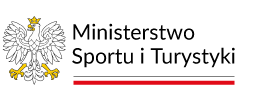 MINISTER SPORTU I TURYSTYKIOGŁASZAPROGRAM WSPARCIA AKADEMII PIŁKARSKICH DZIAŁAJĄCYCH PRZY KLUBACH EKSTRALIGI i I LIGI KOBIET	Warszawa, marzec 2024 r.	I.WSTĘPPiłka nożna to najpopularniejszy sport wśród dzieci - wyprzedza pływanie, piłkę siatkową czy koszykówkę. W ramach strategicznych programów Ministerstwa piłka nożna jest również najchętniej uprawianym sportem. W programie Klub blisko 50% beneficjentów to kluby deklarujące pracę z dziećmi i młodzieżą w zakresie piłki nożnej, z kolei w programie SKS wśród ok. 14 000 grup ćwiczebnych prawie 3 700 organizuje zajęcia futbolowe (26%).W coraz większym stopniu rozwój piłki nożnej obejmuje również kobiety. Piłka nożna kobiet jest jednym z najbardziej rozwijających się sportów na świecie. Ważne jest aby w Polsce rozwijała się w tempie zbliżonym do innych krajów. Dotąd szkółki, w których trenowały kobiety mogły otrzymywać wsparcie w ramach realizowanego od wielu lat przez Ministerstwo programu „Certyfikacji szkółek piłkarskich” skierowanego do podmiotów prowadzących szkolenie dzieci i młodzieży do 13 roku życia w zakresie piłki nożnej. Program ten choć jest realizowany z sukcesami nie w pełni spełnia oczekiwania najbardziej profesjonalnych klubów z najwyższych klas rozgrywkowych. Drużyny te odgrywają najważniejszą rolę w przygotowywaniu młodych piłkarek do profesjonalnej kariery dlatego ich akademie powinny kształcić adeptki futbolu na najwyższym poziomie. Stąd akademie klubów dwóch najwyższych klas rozgrywkowych piłki kobiecej powinny być otaczane szczególnym wsparciem. Minister Sportu i Turystyki zdecydował o przygotowaniu Programu wsparcia Akademii Piłkarskich działających przy klubach Ekstraligi i I ligi kobiet w piłce nożnej. Główne cele programu:upowszechnianie i promocja aktywności fizycznej wśród kobiet,wzmocnienie procesu szkolenia dzieci i młodzieży w najlepszych klubach piłkarskich w  Polsce,stworzenie warunków dla podniesienia jakości szkolenia sportowego w piłce nożnej kobiet,stworzenie warunków dla podniesienia jakości szkolenia i kompetencji kadr trenerskich,stworzenie warunków dla wzrostu liczby kobiet uprawiających piłkę nożną.II. WNIOSKODAWCY UPRAWNIENI DO UZYSKANIA DOFINANSOWANIAProgram adresowany jest do organizacji pozarządowych (klubów sportowych, stowarzyszeń, fundacji), a także sportowych  spółek  mających status organizacji pożytku publicznego, prowadzących szkolenie dzieci i młodzieży w klubach (lub akademie klubowe klubów), które w sezonie 2023/24 występują w rozgrywkach piłkarskich o mistrzostwo Ekstraligi lub rozgrywkach piłkarskich o mistrzostwo I ligi kobiet. Dla każdego klubu Ekstraligi lub I ligi kobiet dofinansowanie może otrzymać tylko jeden podmiot. Na potrzeby niniejszego programu pojęcie Akademii klubowej jest rozumiane tak jak w Uchwale nr VI/88 z dnia 16 czerwca 2023 roku Zarządu Polskiego Związku Piłki Nożnej w sprawie przyjęcia regulaminu programu Pro Junior System na sezon 2023/2024 i następne. Zgodnie z art. 2 pkt 1 powołanej uchwały, pod pojęciem  Akademii klubowej należy rozumieć stowarzyszenie, fundację lub ośrodek piłkarski prowadzący młodzieżowe zespoły klubu, z uwzględnieniem następujących warunków:• uznania przez właściwy organ licencyjny PZPN lub WZPN, w trakcie procesu licencyjnego na dany sezon rozgrywkowy, takiego podmiotu jako prowadzącego młodzieżowe zespoły klubu i w pełni od niego zależnego personalnie, organizacyjnie i finansowo oraz• prowadzenia zespołów młodzieżowych klubu przez dany podmiot nieprzerwanie w dwóch lub więcej sezonach poprzedzających sezon, stanowiący podstawę przyznawania punktów klubom za rozegrane minuty zawodników kwalifikujących się do Programu w oficjalnych meczach rozgrywek mistrzowskich.Za Akademię Klubową klubu może być uznany tylko jeden podmiot spełniający powyższe kryteria.III. PODSTAWA PRAWNAArt. 29 ust. 8 ustawy z dnia 25 czerwca 2010 r. o sporcie (Dz. U. z 2023 r. poz. 2048).Ustawa z dnia 27 sierpnia 2009 r. o finansach publicznych (Dz.U. z 2023 r. poz. 1270, z późn. zm.).IV. FINANSOWANIEProgram jest finansowany ze środków pochodzących z budżetu państwa, których dysponentem jest Minister Sportu i Turystyki. Na realizację Programu w 2024 roku przeznacza się kwotę 6 000 000 zł. V.  OPIS, TERMINY I WARUNKI REALIZACJI ZADAŃ1. Warunki realizacji:Program może być realizowany wyłącznie w okresie od 1 stycznia do 31 grudnia 2024 roku,Program skierowany jest do dziewcząt do ukończenia 19 roku życia, wnioskodawca aplikujący w naborze musi przedstawić kompleksową koncepcję realizacji Programu zawierającą w szczególności:informację o realizowanym programie szkoleniowym (autorski lub PZPN) i jego skrócony opis,szczegółowy opis działań realizowanych w ramach zadania, w tym wskazanie:liczby trenujących dziewcząt, które otrzymają wsparcie,liczby trenerów, którzy otrzymają wsparcie, obiektów, na których realizowane będzie zadanie,terminów obozów, które zostaną dofinansowane w ramach zadaniainformacji o  wyjazdach na mecze i turnieje, które zostaną dofinansowane w ramach realizacji zadania oraz organizowanych w ramach realizacji zadania meczów i turniejów, narzędzi informatycznych do obsługi  akademii (system informatyczny),informacji na temat sposobu ewaluacji zadania,informacji na temat planowanych działań promocyjnych,zakładanych rezultatów realizacji zadania.Wnioskodawca musi przedstawić we wniosku następujące informacje:Wykaz kosztów funkcjonowania Akademii w latach 2022, 2023 i 2024Liczbę zawodniczek młodzieżowych, które zagrały w sezonach 2021/22, 2022/23 i 2023/24 w meczach ligowych pierwszej drużyny danego klubu,Liczbę zawodniczek młodzieżowych, które zagrały w sezonach 2021/22, 2022/23 i 2023/24 w meczach ligowych drugiej drużyny danego klubu,Liczba drużyn biorących udział w rozgrywkach CLJ kobiet w sezonach 2021/22 i 2022/23 oraz 2023/2024,Liczbę zawodniczek danego klubu powołanych w sezonach 2021/22, 2022/23 i 2023/24 do reprezentacji Polski w kategoriach wiekowych od U15 do U21, liczbę dziewcząt w Akademii do ukończenia 19 roku życia,liczbę grup ćwiczebnych w Akademiiinformację o liczbie trenerów w Akademii, ich formie zatrudnienia oraz posiadanych przez nich uprawnieniach,informację o  liczbie boisk, zapleczu szatniowym i innych towarzyszących obiektach oraz  posiadanym sprzęcie  wykorzystywanym w działalności Akademii,oświadczenia o niefigurowaniu osób pracujących w Akademii, w tym trenerów w Rejestrze Sprawców Przestępstw na Tle Seksualnym, o którym mowa w ustawie z dnia 13 maja 2016 r.  o przeciwdziałaniu zagrożeniom przestępczością na tle seksualnym i ochronie małoletnich (tekst jedn. – Dz.U. z 2023 r. poz. 1304). oświadczenie o niezaleganiu z płatnościami na rzecz podmiotów publiczno- prawnych. 2. Do zadań podmiotu realizującego zadanie należeć będzie:wdrożenie i realizacja kompleksowej koncepcji, zgodnej z niniejszym Programem przedstawionej we wniosku o dofinansowanieprzygotowywanie comiesięcznych (do 20 dnia roboczego każdego miesiąca) raportów sprawozdawczo-ewaluacyjnych z realizacji zadania zawierających prezentację danych rzeczowo-finansowych zgodnie z poniższą tabelą: *  wartość liczbowa będąca sumą kosztów osiągniętych w każdym miesiącu realizacji przedstawiana narastająco.przygotowanie wraz z rozliczeniem zadania, raportu sprawozdawczo-ewaluacyjnego podsumowującego realizację zadania, prezentującego analizę danych (liczbowo, opisowo i graficznie), z uwzględnieniem elementów wymienionych w tabeli powyżej,prowadzenie działań promujących Program.3. Istotne informacje dotyczące zadania realizowanego w ramach Programu. Szczegółowe warunki dofinansowania i rozliczania zadania, będą uregulowane 
w umowie zawartej pomiędzy Ministrem Sportu i Turystyki, a wyłonionym w ramach powyżej opisanej procedury, wnioskodawcą, Realizacja Programu musi mieć charakter niekomercyjny – nie może zakładać osiągnięcia dochodu,Program może być realizowany wyłącznie na terenie Rzeczpospolitej Polskiej,Wnioskodawca, z którym Minister zawrze umowę o dofinansowanie realizacji zadania, zobowiązany jest do dysponowania majątkowymi prawami autorskimi do utworów 
w rozumieniu przepisów ustawy z dnia 4 lutego 1994 r. o prawie autorskim 
i prawach pokrewnych (Dz. U. z 2022 r. poz. 2509)  powstałych w związku z realizacją zadań realizowanych w ramach niniejszego Programu. Wnioskodawca, o którym mowa powyżej zobowiązany będzie do przekazania ww. praw Ministrowi 
na warunkach określonych w umowie,Osoby prowadzące zajęcia uzyskują od opiekunów prawnych zgodę/oświadczenie o wyrażeniu zgody na przetwarzanie  danych osobowych uczestnika zajęć przez Ministra Sportu i Turystyki  jako Administratora danych osobowych uczestnika zajeć, a także na wprowadzanie tych danych do systemów informatycznych, przez podmiot realizujący zadanie, w celu dokumentowania, monitorowania oraz ewaluacji realizacji zadania dofinansowanego ze środków publicznych.VI. WARUNKI UDZIELENIA DOFINANSOWANIAKosztorys zadania, o dofinansowanie którego ubiega się wnioskodawca, musi przewidywać udział środków własnych lub środków pochodzących z innych źródeł nie mniejszy niż 5% planowanych kosztów całkowitych zadania dofinansowanego przez Ministra Sportu 
i Turystyki. Wkład własny może być pokryty w formie finansowej bądź niefinansowej. Wkład własny może być pokryty z innych źródeł publicznych np. ze środków jednostek samorządu terytorialnego dowolnego szczebla, Unii Europejskiej, sponsorów lub własnych (w tym 
w postaci pracy wolontariuszy – na podstawie stosownej umowy z wyceną świadczenia). Wkładu własnego nie można finansować ze środków przekazanych przez Ministra (np. otrzymanych w ramach innych naborów i konkursów). Wymagane jest, aby realizator przedstawiając kompleksową ofertę realizacji Programu, posiadał doświadczenie w realizacji przedsięwzięć o podobnym charakterze z udziałem środków publicznych. We wniosku należy je wymienić oraz szczegółowo scharakteryzować.Środki finansowe (w zakresie dotacji z Ministerstwa) związane z pokryciem kosztów bezpośrednich można przeznaczyć na:dofinansowanie wynagrodzeń trenerów prowadzących zajęcia w Akademii w wysokości maksymalnie do 60 zł za godzinę (liczba trenerów x liczba zajęć 60 minutowych x stawka). Dofinansowanie dotyczy wyłącznie trenerów prowadzących zajęcia sportowe (treningi), wsparcie nie obejmuje sztabu szkoleniowego (np. fizjoterapeutów) oraz wyjazdów na mecze i obozy sportowe,dofinansowanie podwyższania kwalifikacji trenerów prowadzących zajęcia (szkolenia/kursy, kursokonferencje), dofinansowanie zakupu sprzętu sportowego (do 10% sumy kosztów bezpośrednich przypadających na Akademię ),dofinansowanie ubezpieczenia uczestniczek zadania i trenerów (NNW),dofinansowanie organizacji obozów sportowych (transport uczestników i sprzętu, wynajem obiektów, wyżywienie i zakwaterowanie – stawka za osobodzień  100 zł), dofinansowanie wyjazdów na mecze i udział w turniejach (wyżywienie, zakwaterowanie, transport, wpisowe/startowe),dofinansowanie organizacji meczów i turniejów (wynajem obiektów sportowych, obsługa medyczna, sędziowska, techniczna, medale, puchary, dyplomy, wyżywienie 
i zakwaterowanie),dofinansowanie promocji przedsięwzięcia dofinansowanie kosztów obsługi systemu IT wykorzystywanego w pracy Akademii 
z dziećmi i młodzieżą,inne koszty bezpośrednie (ściśle związane z realizacją zadania - należy wymienić 
do akceptacji Ministra).Ze środków Ministerstwa można pokryć koszty pośrednie w wysokości do 10% sumy kosztów bezpośrednich.Koszty pośrednie mogą być przeznaczone wyłącznie na:  pokrycie kosztów wynajmu lokalu biurowego,zakup niezbędnego sprzętu, materiałów i urządzeń biurowych,pokrycie kosztów łączności (połączeń telefonicznych), Internetu i korespondencji,opłaty bankowe,opłaty za nośniki energii,koszty realizacji zamówień publicznych,koszty niezbędnych podróży służbowych,wynagrodzenie osób obsługujących zadanie: obsługi księgowej, koordynatora głównego projektu (maksymalnie do 4 000 zł brutto/msc).Ze środków Ministerstwa nie można dofinansować kosztów pośrednich w zakresie:remontów biura,wyposażenia biura w meble,badań i ubezpieczeń pracowniczych,doszkalania pracowników,odpraw, trzynastej pensji, nagród, premii,funduszu socjalnego,ryczałtów samochodowych.VII.  WARUNKI SKŁADANIA WNIOSKÓW (w tym termin i miejsce)Wnioski o dofinansowanie należy nadsyłać do 15 kwietnia 2024 r.Wniosek wraz z załącznikami musi być sporządzony na formularzach, które będą dostępne na stronie internetowej Ministerstwa Sportu i Turystyki: (https://www.gov.pl/web/sport 
w zakładce co robimy/sport/sport powszechny/dofinansowanie zadań ze środków  Budżetu Państwa) oraz w Biuletynie Informacji Publicznej. Wniosek wraz z załącznikami należy wysłać pocztą (lub złożyć w siedzibie Ministerstwa) na adres: Ministerstwo Sportu i Turystyki, Departament Sportu dla Wszystkich, 00-082 Warszawa, ul. Senatorska 14 z dopiskiem na kopercie „Program wsparcia akademii piłkarskich działających przy klubach Ekstraligi i I ligi kobiet”. Datą złożenia wniosku o dofinansowanie jest data jego dostarczenia do siedziby Ministerstwa.Wnioski muszą być podpisane przez osoby uprawnione/upoważnione (należy załączyć stosowne upoważnienie) do działania w imieniu wnioskodawcy.Wszystkie kserokopie dokumentów muszą być potwierdzone za zgodność z oryginałemprzez osoby wymienione w ust. 3.Wniosek wraz z załącznikami należy złożyć w jednym egzemplarzu.Wszystkie rubryki formularza wniosku oraz stosownych załączników powinny być wypełnione w sposób wyczerpujący.Wymagane dokumenty:Wniosek wraz z załącznikami:,1) załącznik 1 – preliminarz kosztów bezpośrednich,2) załącznik 2 – preliminarz kosztów pośrednich,3) załącznik 3 – regulamin zadania,4) załącznik 4 - program zadania5) załącznik 5 – wykaz grup ćwiczebnych.Zaświadczenie lub informacja sporządzona na podstawie ewidencji właściwej dla formy organizacyjnej wnioskodawcy. Statut, umowa lub akt założycielski przewidziany dla prowadzenia działalności wnioskodawcy opatrzony potwierdzeniem jego zgodności z oryginałem.Informacja dodatkowaWszystkie pola wniosku muszą zostać czytelnie i wyczerpująco wypełnione.Wniosek, wszystkie oświadczenia i inne dokumenty załączone do niej muszą zostać podpisane przez osoby uprawnione/upoważnione do reprezentowania wnioskodawcy i składania oświadczeń woli w jego imieniu.Jeżeli osoby uprawnione nie dysponują pieczątkami imiennymi, podpis musi być złożony pełnym imieniem i nazwiskiem (czytelnie) z zaznaczeniem pełnionej funkcji.W przypadku wystawienia przez ww. osoby upoważnień do podpisywania dokumentów (lub określonych rodzajów dokumentów), upoważnienia muszą być dołączone do wniosku.W razie zaistnienia zmian upoważnień w trakcie procedury wyłaniania wniosków, do czasu realizacji zadania należy niezwłocznie, w formie pisemnej, poinformować o tym fakcie MSiT.Realizacja zadań programu musi mieć charakter niekomercyjny – nie może zakładać osiągnięcia dochodu.Uczestnicy programu nie mogą ponosić kosztów w zakresie jego realizacji (uczestnictwo w zajęciach sportowych jest bezpłatne).Program może być realizowany wyłącznie na terenie kraju.VIII.  TERMIN ROZPATRZENIA WNIOSKÓWRozpatrzenie wniosków o dofinansowanie nastąpi nie później niż do dnia 15 maja 2024 r. W przypadku niewykorzystania wszystkich środków finansowych na realizację Programu, Minister może wyznaczyć dodatkowy termin na składanie wniosków w ramach niniejszego Programu. Minister  zastrzega sobie prawo do zmniejszenia przyznanych środków finansowych w sytuacji, gdy wielkość środków finansowych będących w dyspozycji Ministra będzie mniejsza od zaplanowanych w budżecie państwa.IX. KRYTERIA OCENY WNIOSKÓWKryteria stosowane przy wyborze wniosków:Wysokość środków przeznaczonych na funkcjonowanie Akademii w latach 2022, 2023 i 2024 0-10 pkt. Liczba zawodniczek młodzieżowych, które zagrały w sezonach 2021/22, 2022/23 i 2023/24  w meczach ligowych pierwszej drużyny danego klubu 0-10 pktLiczba zawodniczek młodzieżowych, które zagrały w sezonach 2021/22,  2022/23 i 2023/24 w meczach ligowych drugiej drużyny danego klubu 0-10 pktLiczba zawodniczek danego klubu powołanych w sezonach 2021/22, 2022/23 i 2023/24 do reprezentacji Polski w kategoriach wiekowych od U15 do U21 0-10 pktLiczba dziewcząt w akademii do ukończenia 19 roku życia,  0-20 pktLiczba trenerów w Akademii z poszczególnymi licencjami UEFA 0-15 pkt Infrastruktura użytkowana w Akademii:  liczba boisk, zaplecza szatniowe  i inne towarzyszące 0-15 pktRealizowany program szkoleniowy 0-10 pktW zakresie naboru odrzuceniu podlegać będą wnioski:sporządzone na niewłaściwych formularzach lub niekompletne (w zakresie wniosku, załączników oraz wymaganych dokumentów),podpisane przez osoby nieuprawnione do reprezentowania wnioskodawcy lub nieopatrzone podpisem,dotyczące zadań innych niż wymienione w ogłoszeniu programu,dotyczące zadań wykraczających poza cele statutowe wnioskodawcy,złożone przez wnioskodawców nieuprawnionych do udziału w naborze,złożone po terminie określonym w naborze,przewidujące koszty preliminowane niezgodnie z warunkami określonymi 
w ogłoszeniu Programu.Zadanie powinno być realizowane z najwyższą starannością, w sposób i w terminach określonych w umowie oraz zgodnie z obowiązującymi przepisami prawa. Ostateczna interpretacja zapisów programu należy do Ministra, który zastrzega sobie prawo do modyfikacji założeń merytoryczno-finansowych Programu.X.  PROCEDURA OCENY ZŁOŻONYCH WNIOSKÓWOcena wniosków pod względem formalnym oraz merytorycznym jest dokonywana 
przez członków komisji oceniającej powołanej przez Ministra Sportu i Turystyki. Decyzję 
o udzieleniu dofinansowania podejmuje Minister w formie pisemnej, po zapoznaniu się 
z wynikami jej prac. Decyzja o przyznaniu dofinansowania nie jest decyzją administracyjną w rozumieniu Kodeksu postępowania administracyjnego i nie służy od niej odwołanie.Rozstrzygnięcie naboru publikowane jest na stronie internetowej Ministerstwa Sportu 
i Turystki oraz w Biuletynie Informacji Publicznej MSiT. O przyznaniu dotacji wnioskodawca zostanie powiadomiony również pisemnie.  Wnioskodawca, którego wniosek zostanie zakwalifikowany do realizacji i otrzyma dofinansowanie, zobowiązany jest wykonywać powierzone mu zadania w ramach Programu wsparcia akademii piłkarskich działających przy klubach Ekstraligi i I ligi kobiet zgodnie z aktualnie obowiązującym prawem i w oparciu o zasady ustalone w drodze umowy z Ministrem, w szczególności zgodnie z przepisami ustawy z dnia 27 sierpnia 2009 r. o finansach publicznych (Dz.U. z 2023 r. poz. 1270 z późń. zm.). XI.	ZASADY REALIZACJI I ROZLICZENIA UMOWYPrzekazanie dofinansowania na realizację danego zadania  następuje na podstawie umowy zawieranej pomiędzy Ministrem a wnioskodawcą. W przypadku przyznania dofinansowania w kwocie mniejszej niż wnioskowana, wnioskodawca zobowiązany jest do przedstawienia korekty kalkulacji przewidywanych kosztów realizacji zadania, z uwzględnieniem różnicy pomiędzy wnioskowaną a przyznaną kwotą dofinansowania oraz stanowiskiem w tym zakresie Ministra.Szczegółowe warunki dofinansowania i rozliczania zadania reguluje umowa
o dofinansowanie zadania. Środki na realizację zadania mogą być przeznaczone wyłącznie na dofinansowanie 
kosztów określonych w Programie, umowie i załącznikach do umowy.Przekazywanie środków finansowych odbywać się będzie w formie transz, zgodnie z harmonogramem ich przekazywania zawartym w umowie.Wnioskodawca, zobowiązany jest do poddania się kontroli w zakresie objętym umową oraz udostępnienia na wniosek Ministra wszystkich niezbędnych dokumentów dotyczących realizowanego zadania – na warunkach określonych w umowie.Dokumenty niezbędne do rozliczenia umowy:załącznik 6 – rozliczenie rzeczowo-finansowe kosztów zadania,załącznik 7 – rozliczenie finansowe kosztów pośrednich,załącznik 8 – sprawozdanie merytoryczne z realizacji zadania,załącznik 9 – deklaracja rozliczająca dotację,załącznik 10 – zestawienie finansowe na podstawie dowodów księgowychComiesięczny raport sprawozdawczo-ewaluacyjny z realizacji zadania Comiesięczny raport sprawozdawczo-ewaluacyjny z realizacji zadania Comiesięczny raport sprawozdawczo-ewaluacyjny z realizacji zadania Comiesięczny raport sprawozdawczo-ewaluacyjny z realizacji zadania Comiesięczny raport sprawozdawczo-ewaluacyjny z realizacji zadania Comiesięczny raport sprawozdawczo-ewaluacyjny z realizacji zadania Comiesięczny raport sprawozdawczo-ewaluacyjny z realizacji zadania Comiesięczny raport sprawozdawczo-ewaluacyjny z realizacji zadania Comiesięczny raport sprawozdawczo-ewaluacyjny z realizacji zadania Comiesięczny raport sprawozdawczo-ewaluacyjny z realizacji zadania Comiesięczny raport sprawozdawczo-ewaluacyjny z realizacji zadania Comiesięczny raport sprawozdawczo-ewaluacyjny z realizacji zadania Comiesięczny raport sprawozdawczo-ewaluacyjny z realizacji zadania Comiesięczny raport sprawozdawczo-ewaluacyjny z realizacji zadania Rok 2024styczeń lutymarzeckwiecieńmajczerwieclipiecsierpieńwrzesieńpaździerniklistopadgrudzieńSuma kosztów
w zł*Procent dotacjiliczba uczestniczek dofinansowanych zajęć Nie dotyczyNie dotyczyliczba drużynNie dotyczyNie dotyczydofinansowanie do wynagrodzeń trenerów prowadzących zajęcialiczba trenerów prowadzących zajęcia Nie dotyczyNie dotyczydofinansowanie trenerów uczestniczących w szkoleniachliczba trenerów uczestniczących w szkoleniach Nie dotyczyNie dotyczydofinansowanie wynajmu obiektów sportowychdofinansowanie zakupu sprzętu sportowegodofinasowanie organizacji obozów sportowychliczba zorganizowanych obozów sportowych Nie dotyczyNie dotyczyliczba uczestniczek obozów sportowych Nie dotyczyNie dotyczydofinansowanie ubezpieczenia NNW na zawodników i trenerówdofinansowanie wyjazdów na mecze i udział w turniejachdofinansowanie organizacji meczów i turniejówdofinansowanie promocjidofinansowanie obsługi systemu IT koszty pośrednieINFORMACJA DOT. PRZEBIEGU REALIZACJI ZADANIAINFORMACJA DOT. PRZEBIEGU REALIZACJI ZADANIACzy realizacja zadania przebiega zgodnie z założonym harmonogramem działań? (jeśli NIE, należy przedstawić wyjaśnienie/uzasadnienie) TAK                      NIE Czy występują zaległe i bieżące zobowiązania finansowe?Jeśli Tak, to czy są one regulowane na bieżąco?Jeśli NIE są regulowane wówczas należy przedstawić wyjaśnienie
  TAK                      NIE   TAK                      NIE Czy istnieją ryzyka i zagrożenia wynikające z bieżącej realizacji projektu? (jeśli TAK, należy je scharakteryzować)Jeśli TAK, to czy podejmowane są działania prewencyjne i naprawcze? TAK                      NIE  TAK                      NIE 